Разработка занятия по духовно-нравственному воспитаниюННОД «Колокола»Евстифеева Наталья ФирсовнаМАДОУ детский сад № 11 «Пересвет»г.Бор, Нижегородская область2015г.I.Пояснительная запискаОбразовательные области:Социально-коммуникативная, художественно-эстетическая, речевая, познавательная, физическаяЗадачи. Обучающие: расширить знания детей о колоколах, видах колокольного звона;дать элементарные представления об устройстве колокола; совершенствовать умение пользоваться прямой и косвенной речью;продолжать формировать интерес к ближайшей окружающей среде: детский сад, Сергиевская слобода.познакомить детей с легендой возникновения первого колокола.Развивающие: развивать мыслительные операции: анализ, сравнение, установление сходства и различия предметов, выделение общего и единичного, обобщение; развивать у детей способность видеть прекрасное путем приобщения к традициям православной духовной культуры;совершенствовать изобразительные навыки и умения, формировать художественно-творческие способности;обогащать сенсорный опыт, развивая органы восприятия: зрение, слух;развивать эстетическое восприятие, учить созерцать красоту окружающего мира.Воспитательные:воспитывать благоговейное отношение к колокольному звону; воспитывать у детей умение чувствовать характер духовной (колокольной) музыки.Старший дошкольный возраст 5-7лет. группу посещают 26 человек из низ 14 девочек,12 мальчиков.Актуальность  Особое внимание педагога в работе с дошкольниками в последнее время сосредоточено на воспитание познавательной культуры - формировании культурного отношения к народным традициям, духовному миру, к другому человеку (сочувствие, сопереживание). Через беседы, занятия, игры, экскурсии дети получают системное представление о главных ценностях жизни. Совместная деятельность педагога и дошкольников, стимулирующая общение, очень полезна для всестороннего развития детей. Важна сознательная постановка цели и мотивация к её достижению, через активные занятия дошколята учатся анализировать, контролировать свою деятельность, поведение. Это проявляется, когда дети общаются и что-то делают своими руками. Наше Муниципальное автономное дошкольное образовательное учреждение детский сад № 11 «Пересвет» расположен в православном комплексе «Сергиевская слобода».Предполагаемый результат
Используемые методы, приемы и формы работы помогают детям достичь следующих результатов:усвоении дошкольниками вечных ценностей: милосердия, правдолюбия, в стремлении его к добру и неприятию зла.познание в общих чертах русскую культуру, а также традиции, рожденные во времена наших предков и так или иначе развивающиеся вплоть до сегодняшнего дня.удовлетворение коммуникативных потребностей дошкольников во взаимопонимании (другой думает так же, как я), в оценке, в равноправном участие в работе.  III. Схема конспекта занятия:Форма занятия - Занятие путешествиеДидактическое обеспечениеМатериал: картинки с изображением колоколов и колоколен;колокольчики; интерактивная доска, ноутбук, указка, аудизаписи (колокольный звон Благовест, Набат, Перезвон…).Подготовительная работа: посещение «Сергиевской слободы» Николо-Знаменского и Сергиевского храмов и колокольни.Мотивационно-ориентировочная часть:Ресурсный круг:Крепко за руки возьмемся, и друг другу улыбнемсяДобрый день, Машенька! (дети здороваются друг с другом по кругу перечисляют имена детей)Добрый день небо! Добрый день солнце! (поднимают руки вверх и опускают)Добрый день всем нам! (прижимают руки к груди) Ребята, а вы любите путешествовать. (ответы)Тогда я приглашаю вас в путешествие. На экране слайд -загадка: Он в церковь людей зовет, а сам никогда там не бывает. Что это? (ответы детей).Да, это колокол.  (слайд «Колокол».)Организация детской деятельности Способ организации детей - фронтальныйА хотите узнать про колокол? (Ответы детей) Рассказ сопровождается слайдами. На Руси всегда к колоколам относились с особой любовью и почитанием.  Колокола появились не сразу. В древние времена на Руси не было   радио и рупоров, ни тем более телевидения. Но случались разные беды, несчастья: приближались враги или возникал пожар, и нужно было срочно созвать народ. Люди работали в поле, хозяйничали в своих домах, дети весело и шумно, также, как и вы, и, конечно, было трудно докричаться до всех сразу. А колоколов ещё не научились делать. Дети, как вы думаете какой громкий звук-сигнал придумали люди в старину? (Ответы-предположения детей). Я сейчас отойду в другую часть комнаты и попробую вам дать сигнал, как только вы услышите громкий звук, то приходите ко мне. (Воспитатель громко несколько раз ударяет палкой по доске.) Ребята, сначала появилось било – доска.  (слайд) Использовались деревянные или металлические доски, по которым ударяли особой колотушкой. Прежде чем продолжить дальше давайте поиграем. Игра малой подвижности на внимание: Дети ходят врассыпную по комнате и по звуку «била» приседают. Дети и воспитатель возвращаются на свои места.Слайд –рассказчик- Как же появились колокола? Существует легенда, что давным-давно одному Епископу приснился сон, в котором он видел ангела с цветами колокольчиками. Слайд с изображением цветка-колокольчика. Колокольчик разглядела, не пойму я, в чем тут дело?Почему он не звенит?Он же этим знаменит!Сколько их на ножках тонких!Если хочешь – рви подряд,Но не рвет цветов девчонка,Ждет…, а может, зазвенят?(А. Барто)От дуновения ветра колокольчики издавали дивные звуки. Динь-дан-дон! Динь-дан-дон! (озвучивание). Проснувшись, Епископ велел создать поющий цветок из металла и использовать его при богослужении. Так появились колокола. А сейчас мы с вами рассмотрим, из каких частей состоит колокол (демонстрация колоколов). На что похож колокол? (Предложить сравнить колокол с похожими по форме предметами).Игра классификация по форме- Русские колокола имеют форму - конуса, колпака, на котором есть ушко - для подвески. Посередине находится язык - металлический стержень. Слово “язык” - не простое. Как вы думаете, что может оно обозначать? (высказывания детей). - Язык – во рту человека; язык – на котором разговаривают люди: “русский язык”, “английский язык”; язык – стержень в колоколе или колокольчике. Строение колокола похоже на строение людей. У него есть, как я уже говорила, «уши», «язык»; ещё есть «плечи», туловище, которое называют «тулово», на туловище располагаются «верхний пояс», «нижний пояс» с орнаментом. Слайды с разными колоколами. Рассматривают картинки с колоколамиКолокольный звон в России всегда был неотъемлемой частью духовной жизни народа. Колоколам давали имена и прозвища. Слайд с изображением огромного колокола Как вы думаете какого он размеров?  Что может туда поместиться?Называют его Царь-колокол. Дети, а кто знает, кто такой царь? Кем был царь в тридевятом царстве? (ответы детей). Да, это самый главный в царстве человек. Так и Царь-колокол был самым главным колоколом. Мы с вами были на экскурсии в Сергиевской слободке и видели колокольню, любовались колокольным звоном.Слайды с экскурсии по Сергиевской слободке (колокольня, храмы) Помните, какой красивый, громкий звон мы слышали, а ведь колокола на колокольне совсем не большие. Представляете, какой громкий звук был у царь-колокола. В чем же загадка колокола? Откуда в нем, столько чудесных сил. Колокол – это предмет церковный. И прежде, чем поднять его на колокольню, колокол всегда освящался священником, то есть ему испрашивалось Божие благословение и сила. Посмотрите, ребята на слайд. Что здесь изображено? (ответы детей). На что похожа колокольня? Она похожа на свечу, а колокол в ней как огонь-пламя.Колокольный звон лечит. Повесьте дома маленький колокольчик и, когда вас что-то расстроит – немного позвоните в него. Сейчас мы это проверим. Выходите, ребята ко мне.Игра «Веселые колокольчики» Дети стоят в кругу, с колокольчиками лицом к кругу. Под звон колокольчиков дети идут по кругу, по удару в «било» дети останавливаются, колокольчики не звенят. Игра повторяется 3-5 раз.Ребята, садитесь на свои места. Теперь давайте послушаем настоящий колокольный звон. Колокольный звон является неотъемлемой частью Православного Богослужения. Звоном верующие созываются на службу, узнают о времени совершения особенно важных моментов Богослужения, если не присутствуют в храме. Звон выражает торжество Церкви. По звону можно определить значимость праздника.Набат- оповещение или тревожный сигнал для сбора народа, подаваемый обычно ударами в колокол. (Слушание)Благовест — это один из более древних звонов Православной Церкви и называется так потому, что несет благую, радостную весть о начале Богослужения или оповещает о начале важного момента в церковной службе. Благовест осуществляется мерными ударами в один колокол, который и называется благовестником. Послушайте, пожалуйста, колокольный звон- Благовест. (Слушание Благовеста)Трезвон — это радостный звон во все (или почти все) колокола звонницы. Трезвон выражает собой христианскую радость и торжество. (Слушание Трезвона).Ребята, хотите создать свой колокол (ответы детей)Творческое рисование «Создай свой колокол» (предлагается всем одинаковые трафареты колоколов, фломастеры, карандаши, восковые мелки, пастель и т.д.) Дети создают свои колокола в разной техники и разными средствами. Рефлексивно-оценочная частьПосмотрите какие разные, красивые, не похожие друг на друга получились у вас колокола. Ребята, что нового Вы узнали сегодня? Какое задание или игра вам больше запомнилась, понравилась? О чем бы вы хотели рассказать родителям?Ресурсный круг. «Доброе слово друзьям»IV Список литературы:Абрамова А. Введение в традицию. М.: Никея,2014Кузьмин И. А. Истоковедение. М.: «Истоки», 2014Куломзина С. Православная Церковь. История Церкви в рассказах для детей и взрослых.М.,2011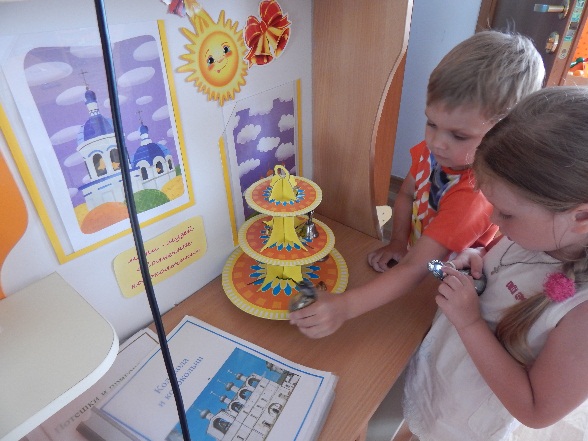 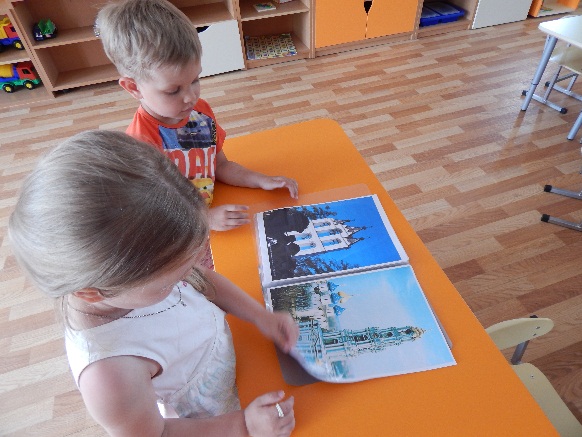 